RESUMEManojAhirwar                                                                                          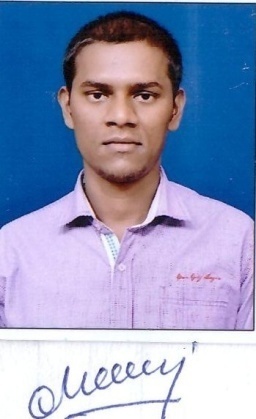 Prabhakar Nagar Sagar M.P. 470004		Email :manojemma@gmail.comContact no: 8821929448, 7987678474CAREER OBJECTIVE:Seeking a position in the creative and challenging environment using cutting edge technologies to utilize my skills and abilities in the Information Technology Industry that offers professional growth while being resourceful, innovative and flexible.Profile: 3+ year of experience in Information Technology industry and posses strong analytical and communication skills. I am a conceptual and innovate thinker. I am not only an independent but also an effective and capable  team player.JOB EXPERIENCE:Organization 		: A.K.G. Associates Greater NoidaDesignation		:  Assistant IT Technician and Editor Duration		:  From July 2015 to August 2016Job Profile		:  ( Noida Metro Railway Corporation Greater Noida)                                       Responsible for  All staff welfare, Appliances, Software Testing, and                                      Computer Maintain ace, Software Handling, at all stations.Client                          : DMRC ( Delhi Metro Railway Corporations.) Contractor 		: CEC SAM INDIA (JV) Organization 		: P.M.K.V.Y  ( Pradhan Mantri Kaushal Vikas Yojna Sagar )Designation		:  Computer Trainer ( Data Entry Operator )Duration		:  From August 2017 to 2018Trade   		:  “Data Entry Operator”                                      Responsible for All Student Training Skills like Data Handling ,                                       Skills creation, Hindi English Typing Skills, Data Sheet Maintenance,                                      And all the industrial office work software maintenance.Organization 		: J.J. Institute of Computer Education SagarDesignation		:  Computer FacultyDuration		:  From August 2018 to Till DateTrade   		:  “DCA  & PGDCA”EDUCATION QUALIFICATION:SOFTWARE PROFICIENCY:Languages			: C, C++, HTML, HTML5, Java.Server 			:Apache, Linux, WindowDBMS Package		: Mysql.Front End     		: NetBeans , Joomla Different versionWeb Designing		: HTML, CSS , PHPPROJECT PROFILE:Minor  Project:- “Time table Management                               Major Project:- “On shopp”ACADAMIC CONTRIBUTION:4 weeks Industrial Training at “Test clue East consultancy House” on “Wed Designing and Php” at Bhopal.6 weeks technical Training at “Technology Based Entrepreneurship Development Program (TEDP) on “Computer & Laptop Hardware Technology” at Bhopal.MAP_IT  Computer Proficiency Certification Test (CPCT) Qualified.Participated In Bhartiya Sanstriti Gyan Priksha Hridwar on the occasion of Block level competition in Shahgarh and secure excellence position 3 Month technical training at “Swarn Jayanti Shahri Rojgar Prashikshan on Certificate in Computer Office Automation at Shahgarh Participated In C/C++ Debugging & Coding Organized on the occasion of the State Level Fest “Tech Rush”  at Bhopal and secured Ist Position.PERSONAL PROFILE:Name				:         Manoj AhirwarFather’s Name			:         Late Shri Sarman AhirwarMother’s Name		:         Vati baiNationality			:         IndianDate of Birth			:         13 march 1993Hobbies              	:        chess, cycling, Languages Known		:         English, Hindi DECLARATION:1 hereby declares that the above mentioned details furnished by me are true to the best of my knowledge.Date:         Place:                                                                                                              (Manoj Ahirwar)Examination PassedBoard / InstituteYear of PassingPercentage (%)Mtech(CSE)RGPV BhopalFinal Sem. Pursuing8.4BE (CSE) RGPV Bhopal2015               7.2          12th MPBSE201170          10th MPBSE200878